Запись к специалисту по демиелинизирующим заболеваниям через ЕПГУ.Выбрать учреждение ГАУЗ «ГКБ№7 им. М.Н. Садыкова» (набрать в поле поиска «ГКБ» и выбрать из списка ГАУЗ «ГКБ№7 им. М.Н. Садыкова»)Выбрать подразделение «ПОЛИКЛИНИКА № 1» ГАУЗ «ГКБ№7 им. М.Н. Садыкова». Выбрать специальность «врач –невролог».Выбор специалиста из выпадающего списка.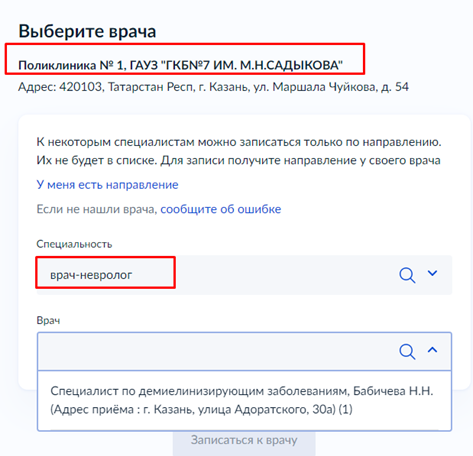 